Diodenkennlinien----------------------------------------------------------------------------------------------------------------------------------------------------------------------------------------------------------------------------------------------------------------------EinstellungenMessmodus: Time Based (zeitbasiert)Messzeit: 1/50 s = 0,02 sMessrate: 5000 Messungen pro SekundeStart der Messung (Triggern): Spannungskanal, ansteigend (INCREASING), Schwellwert (THRESHOLD) 0 VVor dem Einschalten des Netzgerätes: Sensoren auf Null setzen (vgl. Anleitung)Übertragen der Daten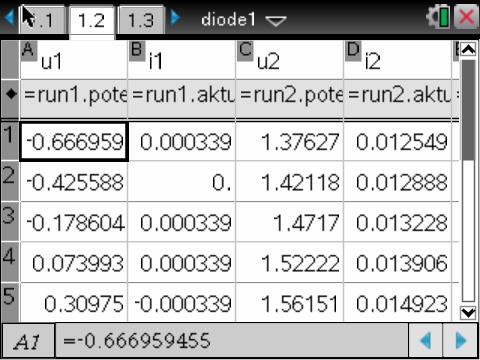 Kennlinien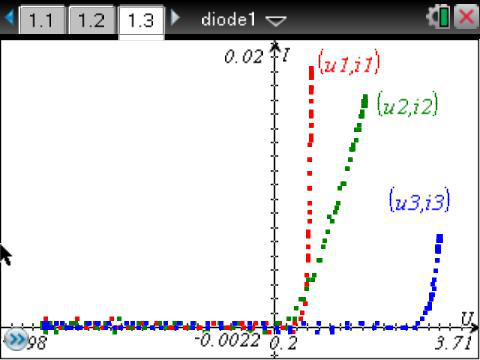 Bestimmen der SchwellspannungMan kann im Grafikmodus von DataQuest bei den einzelnen Durchläufen die Schwellspannungen ablesen, indem man die Messung mit dem Cursor analysiert.Man kann in Graphs über b - Spur – Grafikspur die einzelnen Graphen abtasten. Mit Cursor ¡ ¢ läuft man auf dem Graphen, mit Cursor £¤ wechselt man zwischen den Graphen.